Publicado en España y Portugal el 14/03/2018 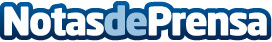 GlobalNatural y NaturaOnline constantan el auge de la alimentación vegana y la cosmética ecológicaEl veganismo se ha consolidado como una opción de vida que cada día más personas respaldan, ya sea por temas de salud o por el respeto a la naturaleza. Las personas cada vez tienen una mayor conciencia ecológica, por lo que se tolera menos el maltrato hacia los animales y están más concienciados con el cuidado del medio ambienteDatos de contacto:Rubén SantaellaDiseño y posicionamiento de páginas webNota de prensa publicada en: https://www.notasdeprensa.es/globalnatural-y-naturaonline-constantan-el_1 Categorias: Internacional Nacional Nutrición Sociedad E-Commerce Consumo Belleza http://www.notasdeprensa.es